Члены местного отделения движения «Юнармия»МБОУ Миллеровской СОШ имени Жоры Ковалевского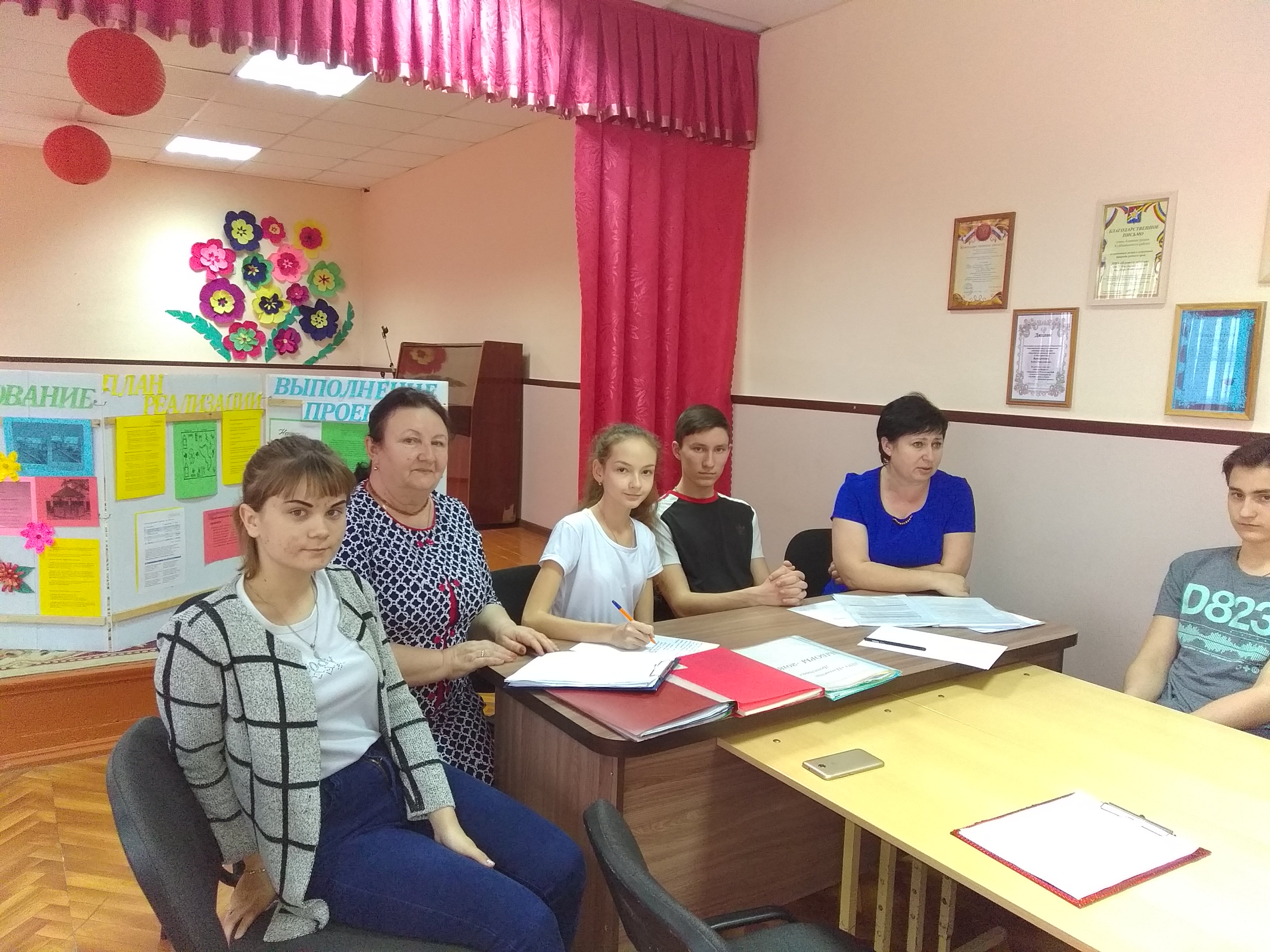 Крикуненко Полина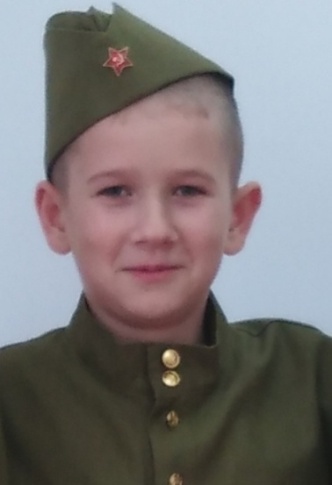 Мищенко Артё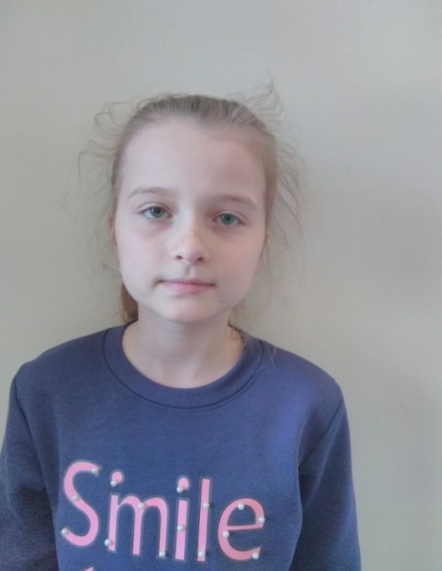 Помникова Юлия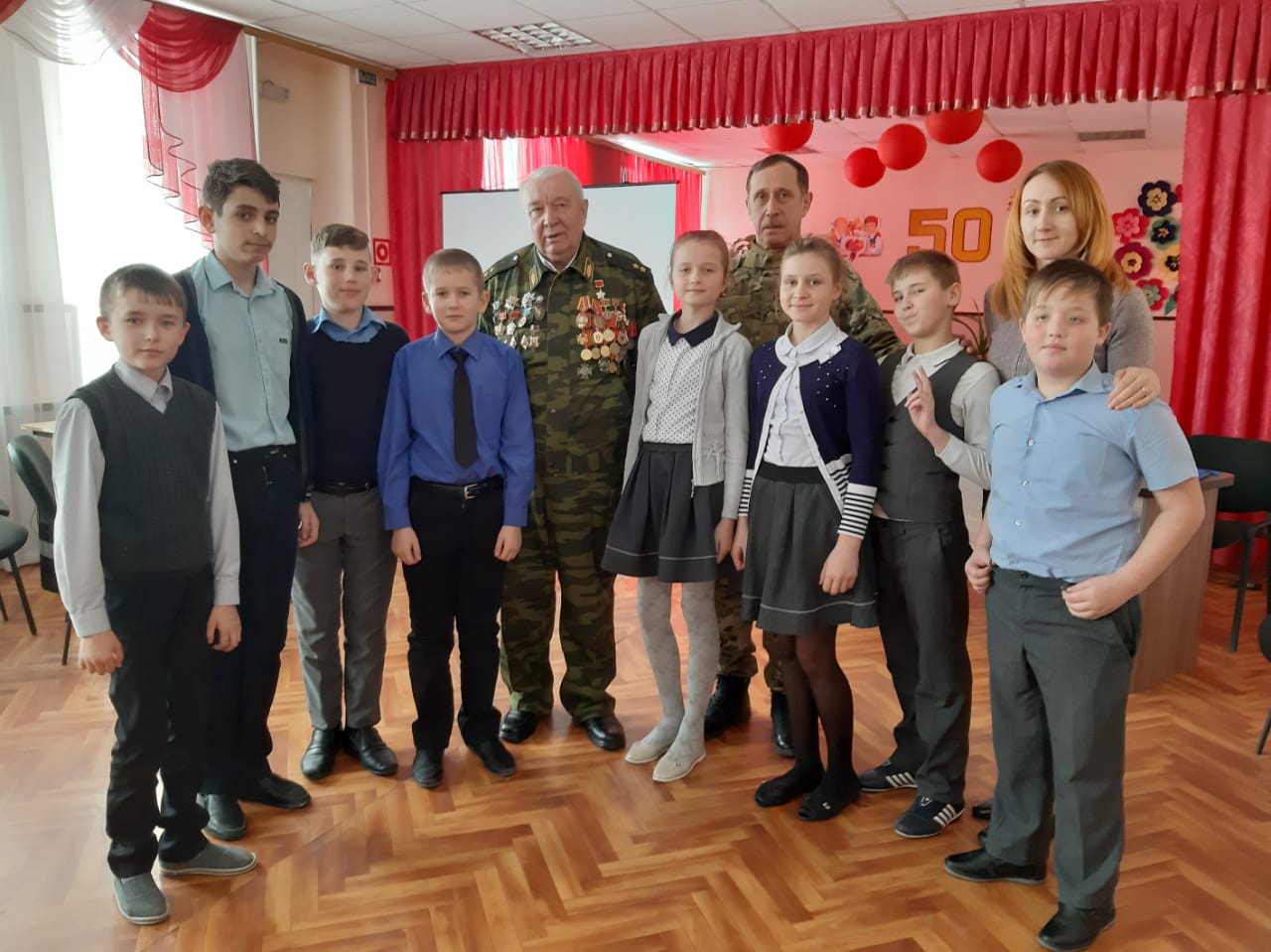 Колесникова Юлия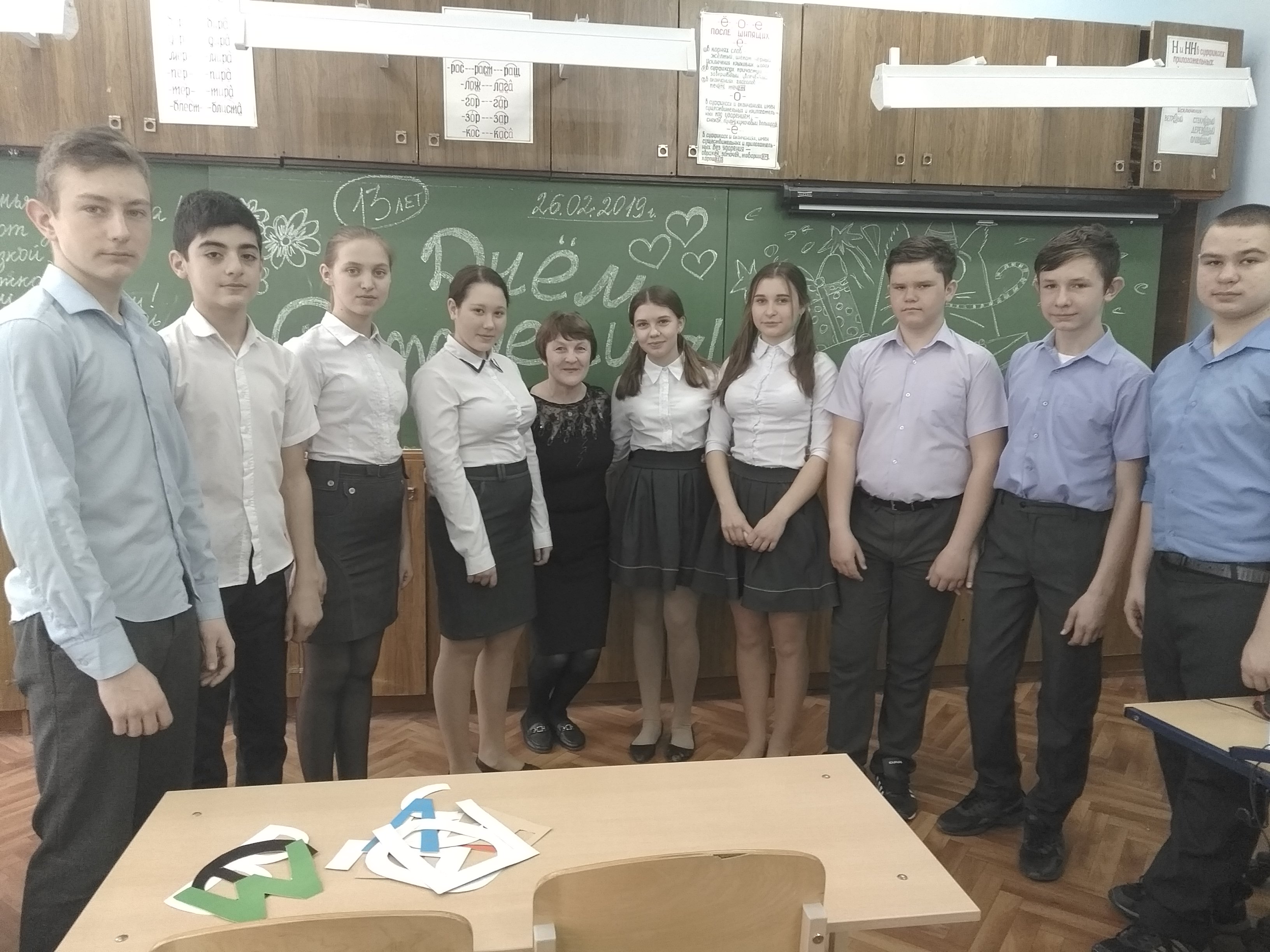 Колесникова Ангелина 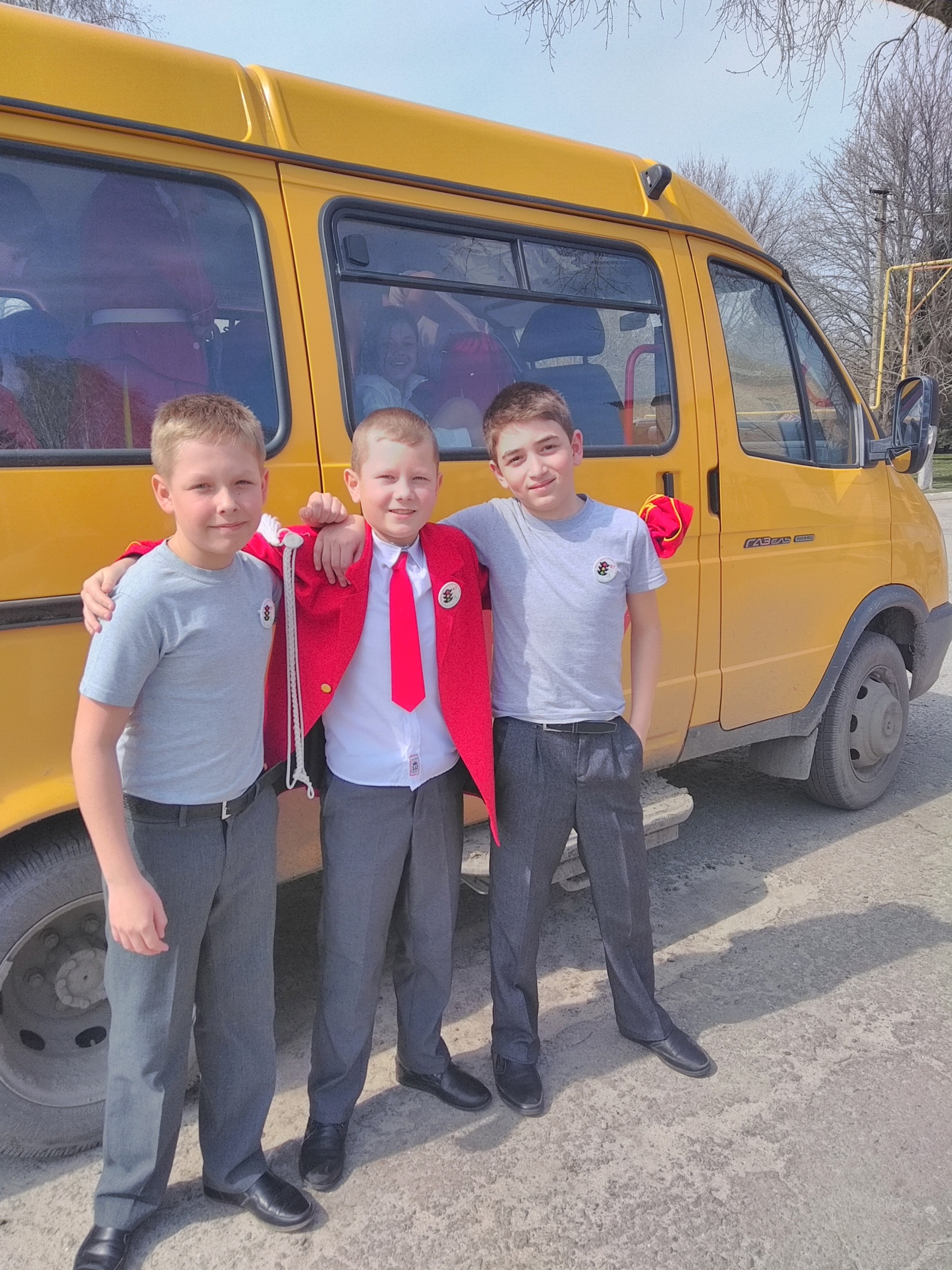 Бабкин Антон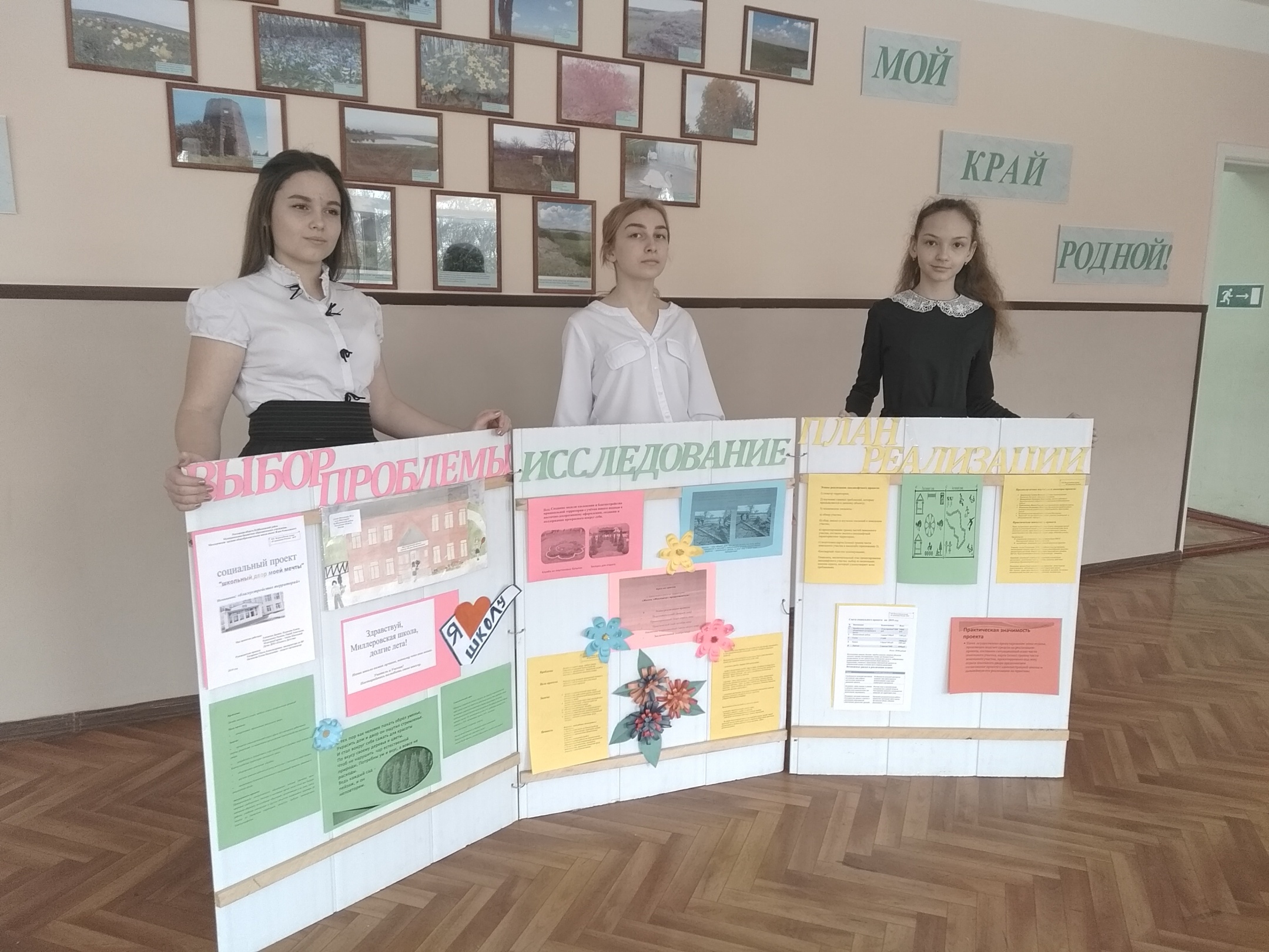 Парий Анастасия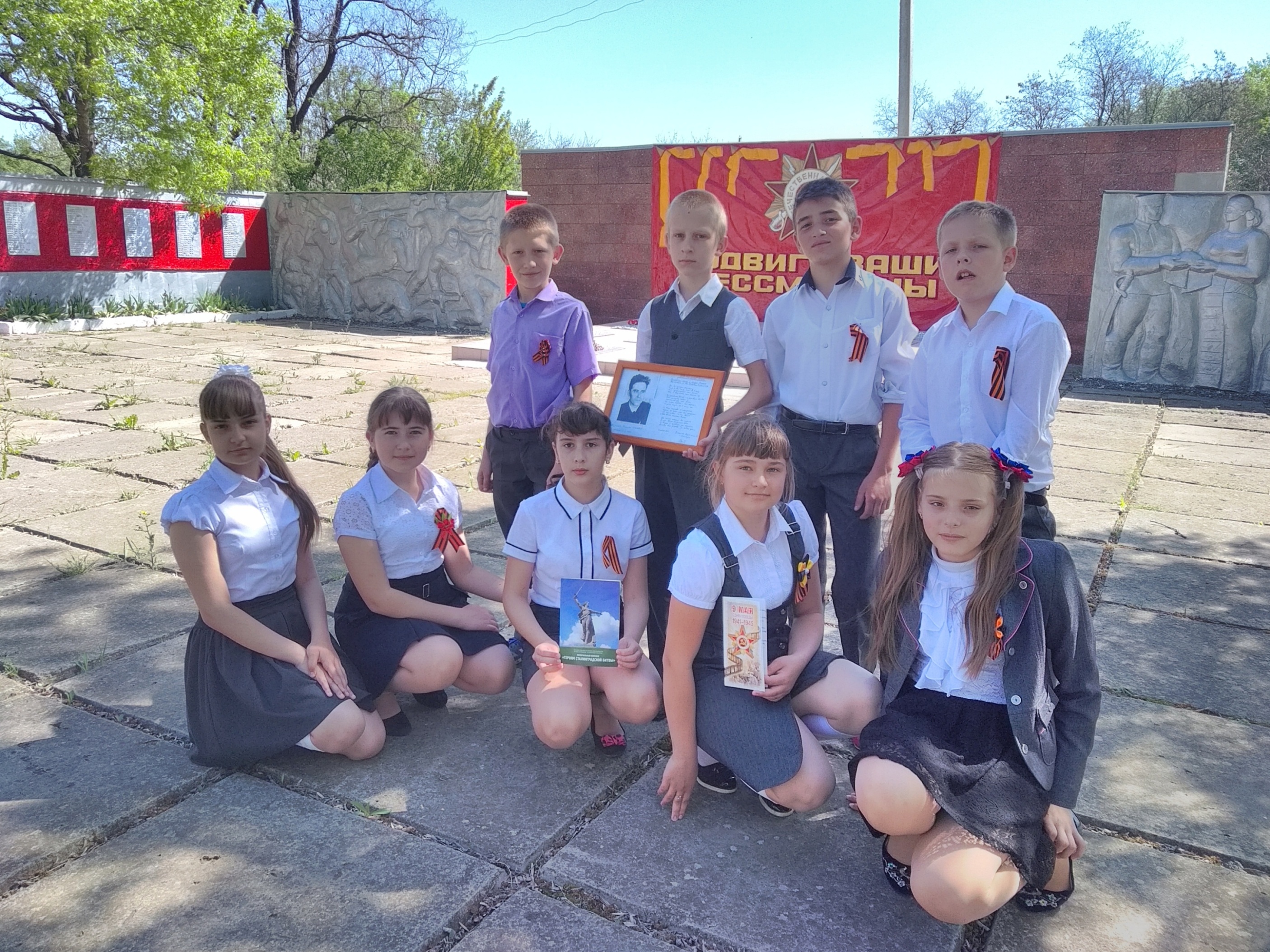 Усачёв Егор